ПОСТАНОВЛЕНИЕ								от 12 февраля 2019 г. № 30Об урегулировании некоторых вопросов реализации мероприятий муниципальных программ формирования современной городской среды на 2018-2022 годыРуководствуясь Правилами предоставления и распределения субсидий из федерального бюджета бюджетам субъектов Российской Федерации на поддержку государственных программ субъектов Российской Федерации и муниципальных программ формирования современной городской среды, утвержденными постановлением Правительства Российской Федерации от 10 февраля 2017 года N 169, Уставом муниципального образования «Турочакское сельское поселение» Турочакского района Республики Алтай, ПОСТАНОВЛЯЕТ:Утвердить:Порядок и сроки представления, рассмотрения и оценки предложений заинтересованных лиц о включении дворовой территории в муниципальную программу формирования современной городской среды на 2018 - 2022 годы согласно приложению N 1 к настоящему Постановлению;Порядок и сроки представления, рассмотрения и оценки предложений граждан и организаций о включении в муниципальную программу формирования современной городской среды на 2018 - 2022 годы наиболее посещаемой муниципальной территории общего пользования, подлежащей обязательному благоустройству, согласно приложению N 2 к настоящему Постановлению;Порядок и сроки представления, рассмотрения и оценки предложений граждан, организаций о выборе парка, подлежащего благоустройству, согласно приложению N 3 к настоящему Постановлению;Порядок организации и проведения процедуры голосования по общественным территориям муниципального образования "Турочакское сельское поселение", подлежащим в первоочередном порядке благоустройству в 2019 - 2020 годах, согласно приложению N 4 к настоящему Постановлению.3. Опубликовать (обнародовать) настоящее Постановление на официальном сайте Сельской администрации Турочакского сельского поселения Турочакского района Республики Алтай в сети «Интернет».Контроль за исполнением настоящего постановления оставляю за собой.5. Настоящее Постановление вступает в силу после дня его официального опубликования.Глава Турочакского сельскогопоселения										В.В.ОсиповПриложение N 1к Постановлению Сельской администрации Турочакского сельского поселения Турочакского района Республики Алтай от 12 февраля 2019 года № 30ПОРЯДОКИ СРОКИ ПРЕДСТАВЛЕНИЯ, РАССМОТРЕНИЯ И ОЦЕНКИ ПРЕДЛОЖЕНИЙЗАИНТЕРЕСОВАННЫХ ЛИЦ О ВКЛЮЧЕНИИ ДВОРОВОЙ ТЕРРИТОРИИВ МУНИЦИПАЛЬНУЮ ПРОГРАММУ ФОРМИРОВАНИЯ СОВРЕМЕННОЙ ГОРОДСКОЙСРЕДЫ НА 2018 - 2022 ГОДЫI. Общие положения1. Настоящий Порядок разработан в целях формирования адресного перечня дворовых территорий, подлежащих благоустройству в 2018 - 2022 годах, перечня мероприятий по их благоустройству, определяет порядок и сроки представления, рассмотрения и оценки предложений заинтересованных лиц о включении дворовой территории в муниципальную программу формирования современной городской среды на 2018 - 2022 годы (далее соответственно - предложение, муниципальная программа).2. В целях настоящего Порядка:под дворовой территорией понимается совокупность территорий, прилегающих к многоквартирным домам, с расположенными на них объектами, предназначенными для обслуживания и эксплуатации таких домов, и элементами благоустройства этих территорий, в том числе парковками (парковочными местами), тротуарами и автомобильными дорогами, включая автомобильные дороги, образующие проезды к территориям, прилегающим к многоквартирным домам;под заинтересованными лицами понимаются собственники помещений в многоквартирных домах, собственники иных зданий и сооружений, расположенных в границах дворовой территории, подлежащей благоустройству;под трудовым (неденежным) участием понимается, в том числе, выполнение заинтересованными лицами неоплачиваемых работ, не требующих специальной квалификации, как, например, подготовка объекта (дворовой территории) к началу работ (земляные работы, демонтаж старого оборудования, уборка мусора), покраска оборудования, озеленение территории, посадка деревьев, охрана объекта (дворовой территории).3. Условия, которым должно соответствовать поступившее предложение:наличие решения заинтересованных лиц о благоустройстве дворовой территории, оформленного в соответствии с законодательством Российской Федерации, в виде протоколов общих собраний собственников помещений в каждом многоквартирном доме, решений собственников каждого здания и сооружения, расположенных в границах дворовых территорий;представление заинтересованными лицами предложения, поданного в соответствии с разделом II настоящего Порядка;перечень предлагаемых мероприятий по благоустройству дворовой территории соответствует минимальному перечню видов работ по благоустройству дворовых территорий (ремонт дворовых проездов, обеспечение освещения дворовых территорий, установка скамеек, урн для мусора) и перечню дополнительных видов работ по благоустройству дворовых территорий многоквартирных домов (оборудование детских и спортивных площадок, автомобильных парковок, озеленение дворовой территории, обустройство места выгула собак, устройство ограждений, устройство контейнерных площадок, ремонт имеющейся или устройство новой дождевой канализации, дренажной системы, организация вертикальной планировки территории, снос строений и сооружений вспомогательного использования, являющихся общим имуществом собственников помещений в многоквартирном доме, устройство пандуса), утвержденных в государственной программе Республики Алтай "Формирование современной городской среды" (далее - региональная программа);согласие заинтересованных лиц на финансовое участие в реализации мероприятий по благоустройству дворовой территории, указанное в протоколе общего собрания собственников помещений в многоквартирном доме, в следующих размерах (в зависимости от видов работ по благоустройству):не менее 2% от общего объема средств, необходимого на реализацию мероприятий по благоустройству дворовой территории, при выборе работ из минимального перечня видов работ по благоустройству дворовых территорий;не менее 5% от общего объема средств, необходимого на реализацию мероприятий по благоустройству дворовой территории, при выборе работ из перечня дополнительных видов работ по благоустройству дворовых территорий;согласие заинтересованных лиц на трудовое участие в реализации мероприятий по благоустройству дворовой территории, указанное в протоколе общего собрания собственников помещений в многоквартирном доме;в ближайшие 5 лет после года планируемого благоустройства на благоустраиваемой дворовой территории не планируется проведение ремонтных работ инженерных сетей, капитального ремонта общего имущества многоквартирного дома, предусматривающих повреждение покрытия дворовой территории;невключение в состав работ по ремонту дворовых проездов и оборудованию автомобильных парковок участков дворовой территории по которым в период с 2007 по текущий год работ по ремонту асфальтобетонного (асфальтового) покрытия дворовой территории за счет бюджетных средств.II. Порядок и сроки представления предложений4. Предложения подаются в Сельскую администрацию Турочакского сельского поселения Турочакского района Республики Алтай (далее – Турочакская сельская администрация) по адресу: с. Турочак, ул. Тельмана, дом 19, кааб № 2, в сроки, установленные распоряжением Сельской администрации Турочакского сельского поселения Турочакского района Республики Алтай о приеме предложений, по форме согласно приложению N 1 к настоящему Порядку.5. Предложение в день его поступления регистрируется специалистом Турочакской сельской администрации, который делает отметку на предложении о его получении с указанием даты и времени его получения.В отношении одной дворовой территории может быть подано только одно предложение. В случае, если в отношении одной дворовой территории подано более одного предложения, то рассмотрению подлежит предложение, поданное ранее.Предложения, поступившие после срока, установленного в распоряжении Турочакской сельской администрации о приеме предложений, в течение одного рабочего дня возвращаются заинтересованному лицу способом, позволяющим подтвердить их получение.6. К предложению прилагаются следующие документы:а) протокол общего собрания собственников помещений в каждом многоквартирном доме, оформленный в соответствии с законодательством Российской Федерации, решения собственников каждого здания и сооружения (при их наличии), расположенных в границах дворовой территории, содержащие, в том числе, следующую информацию (решение по указанным ниже вопросам принимается большинством не менее двух третей голосов от общего числа голосов собственников помещений в многоквартирном доме):решение о включении дворовой территории в муниципальную программу;перечень работ по благоустройству дворовой территории, сформированный, исходя из минимального перечня видов работ по благоустройству дворовых территорий;перечень работ по благоустройству дворовой территории, сформированный, исходя из перечня дополнительных видов работ по благоустройству дворовых территорий многоквартирных домов (в случае принятия такого решения заинтересованными лицами);форма и доля финансового и (или) трудового участия заинтересованных лиц в реализации мероприятий по благоустройству дворовой территории;представитель (представители) заинтересованных лиц, уполномоченных на представление предложений, согласование дизайн-проекта благоустройства дворовой территории, а также на участие в контроле, в том числе промежуточном, и приемке работ по благоустройству дворовой территории;условие о включении в состав общего имущества многоквартирного дома оборудования, иных материальных объектов, установленных на дворовой территории в результате реализации мероприятий по ее благоустройству, в целях осуществления последующего содержания указанных объектов в соответствии с требованиями законодательства Российской Федерации;об обязательном последующем содержании за счет средств собственников помещений в многоквартирном доме и текущем ремонте объектов благоустройства, оборудования, малых архитектурных форм, иных некапитальных объектов, выполненных в рамках муниципальной программы;б) пояснительная записка с описанием планируемых мероприятий по благоустройству с приложением схемы существующих и планируемых к установке и обустройству элементов благоустройства, цветового решения по элементам благоустройства, предварительной стоимости планируемых мероприятий.К предложению, по желанию заинтересованных лиц, могут прикладываться иные документы для обеспечения наглядности предлагаемых мероприятий по благоустройству дворовой территории.Заинтересованные лица не вправе представлять предложения о включении дворовых территорий в муниципальную программу, включающие один или несколько видов работ из дополнительного перечня работ, без включения одного или нескольких видов работ из минимального перечня видов работ по благоустройству дворовых территорий.III. Порядок рассмотрения и оценки предложений7. Поступившие предложения рассматриваются Турочакской сельской администрацией в течение 10-ти рабочих дней со дня окончания срока приема предложений:а) предложения, соответствующие пункту 3 настоящего Порядка, передаются в Общественную комиссию по обеспечению реализации приоритетного проекта "Формирование комфортной городской среды" (далее - Общественная комиссия), созданную распоряжением Сельской администрации Турочакского сельского поселения Турочакского района Республики Алтай от 12.02.2019 года № 8, с приложением следующих документов:заключение о соответствии поступивших предложений условиям, установленным в пункте 3 настоящего Порядка;паспорт благоустройства дворовой территории по форме, установленной в приложении N 1 к Порядку проведения инвентаризации дворовых территорий, общественных территорий, уровня благоустройства индивидуальных жилых домов и земельных участков, предоставленных для их размещения (приложение N 7 к государственной программе Республики Алтай "Формирование современной городской среды", утвержденной постановлением Правительства Республики Алтай от 29 августа 2017 года N 217) (далее - паспорт благоустройства дворовой территории);информация, необходимая для оценки поступивших предложений (значение критериев отбора дворовой территории для включения в муниципальную программу по каждому поступившему предложению);информация об объеме бюджетных ассигнований, предусмотренных в региональной программе муниципальному образованию "Турочакское сельское поселение» на цели реализации мероприятия по благоустройству дворовых территорий;предварительный сметный расчет, подготовленный на основании указанной в проекте муниципальной программы нормативной стоимости (единичных расценок) работ по благоустройству дворовых территорий, входящих в состав минимального и дополнительного перечней таких работ (далее - нормативная стоимость);информация о количестве лиц, проживающих в многоквартирных домах, расположенных на участке дворовой территории, в отношении которой подается предложение, полученная от управляющей организации либо товарищества собственников жилья (в зависимости от выбранного способа управления), при непосредственном управлении многоквартирным домом указанная информация запрашивается у председателя Совета многоквартирного дома;информация об общей суммарной задолженности собственников жилых и нежилых помещений за жилищно-коммунальные услуги по многоквартирным домам, расположенным на участке дворовой территории, в отношении которой подается предложение, полученная от управляющей организации либо товарищества собственников жилья (в зависимости от выбранного способа управления), при непосредственном управлении многоквартирным домом указанная информация запрашивается у ресурсоснабжающих организаций;информация от ресурсоснабжающих организаций о необходимости (либо отсутствия необходимости) проведения в ближайшие 5 лет на благоустраиваемой дворовой территории ремонтных работ инженерных сетей, предусматривающих повреждение покрытия дворовой территории;информация о том, что в ближайшие 5 лет на благоустраиваемой дворовой территории не планируется проведение капитального ремонта общего имущества многоквартирного дома, предусматривающего повреждение покрытия дворовой территории, подготовленная Отделом жилищно-коммунального хозяйства, строительства, земельных отношений, экологического и лесного контроля Администрации МО «Турочакский район»;информация за подписью начальника Отдела жилищно-коммунального хозяйства, строительства, земельных отношений, экологического и лесного контроля Администрации МО «Турочакский район» о том, что в период с 2007 по текущий год не проводились работы по ремонту асфальтобетонного (асфальтового) покрытия дворовой территории за счет бюджетных средств;информация о том, что собственники помещений в многоквартирном доме в течение предыдущих 5-ти лет надлежащим образом осуществляли содержание общего имущества в многоквартирном доме, полученная от Государственной жилищной инспекции Республики Алтай либо от Отдела жилищно-коммунального хозяйства, строительства, земельных отношений, экологического и лесного контроля Администрации МО «Турочакский район» на основании информации управляющих организаций, товариществ собственников жилья, собственников (при непосредственном управлении) о проведенных работах по содержанию общего имущества в многоквартирном доме;б) предложения, не соответствующие пункту 3 настоящего Порядка, передаются в Общественную комиссию с приложением заключения об их несоответствии условиям, установленным в пункте 3 настоящего Порядка.8. Предложения, указанные в подпункте "а" пункта 7 настоящего Порядка, распределяются Турочакской сельской администрацией по следующим направлениям:предложения, в которых заинтересованными лицами выбраны виды работ только из минимального перечня работ по благоустройству дворовых территорий;предложения, в которых заинтересованными лицами выбраны виды работ из минимального и дополнительного перечня работ по благоустройству дворовых территорий.9. Общественная комиссия в течение 5-ти календарных дней со дня поступления информации от Турочакской сельской администрации, указанной в подпунктах "а", "б" пункта 7 настоящего Порядка:оценивает поступившие предложения, указанные в подпункте "а" пункта 7 настоящего Порядка, отдельно по направлениям, указанным в пункте 8 настоящего Порядка, по критериям, указанным в приложении N 2 к настоящему Порядку;подсчитывает количество баллов по каждой дворовой территории;рассматривает паспорт благоустройства дворовой территории по каждой дворовой территории и принимает решение об обоснованности включения заинтересованными лицами в предложение видов работ, исходя из сведений, указанных в паспорте благоустройства дворовой территории;принимает решение об исключении из предложений видов работ, не включенных в паспорт благоустройства дворовой территории;рассматривает поступившие предложения, указанные в подпункте "б" пункта 7 настоящего Порядка, и направляет в течение 5-ти рабочих дней со дня проведения заседания уведомления о несоответствии предложений условиям, указанным в пункте 3 настоящего Порядка, заинтересованным лицам, подавшим такие предложения, способом, позволяющим подтвердить их получение.10. По результатам заседания Общественной комиссии:формируется два адресных перечня многоквартирных домов, дворовые территории которых были отобраны в соответствии с требованиями настоящего Порядка, в зависимости от направления, указанного в пункте 8 настоящего Порядка (далее - адресный перечень);формируется перечень работ по каждой дворовой территории.Каждый адресный перечень формируется по принципу ранжирования дворовых территорий. Ранжирование дворовых территорий с присвоением им порядкового номера осуществляется Общественной комиссией с учетом:проведенной оценки поступивших предложений. Меньший порядковый номер присваивается дворовой территории, предложение по которой набрало большее количество баллов. В случае если предложения по дворовым территориям набирают одинаковое количество баллов, меньший порядковый номер присваивается дворовой территории, предложение по которой поступило ранее;проведенной инвентаризации. При ранжировании дворовых территорий для благоустройства в 2019 - 2020 годах Общественная комиссия учитывает результаты проведенной инвентаризации и дворовым территориям с наибольшим процентом изношенности элементов благоустройства дворовой территории присваивается дополнительно 15 баллов (не более 5-ти дворовых территорий).Общественная комиссия принимает решение о включении дворовой территории в муниципальную программу на соответствующий год независимо от количества набранных баллов в случае, если ее благоустройство необходимо осуществить в соответствующем году в следующих случаях:при фактическом использовании дворовой территории как общественной территории, при том, что на кадастровом учете указанная территория учитывается в составе общего имущества многоквартирного дома (многоквартирных домов), то есть благоустройство дворовой территории необходимо для достижения целостности благоустройства общественной территории;если выбранная на соответствующий год общественная территория является смежной с дворовой территорией, при этом границы между такими территориями визуально не определяются, и благоустройство указанной дворовой территории необходимо для достижения целостности благоустройства общественной территории;в целях избежания повреждения благоустроенной территории (дворовой либо общественной) при выполнении работ по благоустройству на рассматриваемой дворовой территории в последующих годах.В случае если дворовые территории являются смежными и отсутствует возможность разделения границ дворовых территорий по кадастровому учету, так как фактически дворовые территории используются совместно, а предложения по указанным территориям поданы заинтересованными лицами раздельно, то Общественная комиссия подсчитывает количество баллов в целом, как по единой дворовой территории.По дворовым территориям, на которых расположены многоквартирные дома 2010 года постройки и ранее, независимо от количества набранных баллов Общественной комиссией принимается решение об их включении в муниципальную программу на соответствующий год при условии благоустройства всех дворовых территорий, изношенность которых составляет более 70% и которые подали предложение по благоустройству дворовой территории в соответствии с настоящим Порядком.Количество дворовых территорий, подлежащих благоустройству в рамках муниципальной программы в соответствующем году, определяется, исходя из объема бюджетных ассигнований, предусмотренных в региональной программе муниципальному образованию "Турочакское сельское поселение" на цели реализации мероприятия по благоустройству дворовых территорий на соответствующий финансовый год.Общественная комиссия ежегодно при актуализации муниципальной программы, в срок до 20 декабря соответствующего года (по дворовым территориям, планируемым к благоустройству в 2019 году, - в срок до 25 марта 2019 года), на заседании путем открытого голосования определяет процент объема бюджетных ассигнований, направляемых в следующем году на благоустройство дворовых территорий, включенных в адресные перечни.В случае предоставления дополнительных средств муниципальному образованию "Турочакское сельское поселение» на цели реализации мероприятия по благоустройству дворовых территорий или уменьшения финансирования муниципальной программы количество дворовых территорий в рамках муниципальной программы корректируется. Для этого Турочакская сельская администрация направляет не позднее 10 декабря соответствующего года в Общественную комиссию информацию об объеме бюджетных ассигнований, предусмотренных в региональной программе муниципальному образованию "Турочакское сельское поселение" на цели реализации мероприятия по благоустройству дворовых территорий, по состоянию на текущую дату. Общественная комиссия не позднее 20-го декабря соответствующего года на заседании путем открытого голосования принимает решение о корректировке количества дворовых территорий, исходя из объема бюджетных ассигнований.Адресные перечни на соответствующий год формируются ежегодно исходя из результатов ранжирования, проведенного при актуализации программы в срок до 20 декабря соответствующего года (по дворовым территориям, планируемым к благоустройству в 2019 году, - в срок до 25 марта 2019 года).11. Решение Общественной комиссии оформляется в виде протокола с приложением таблицы подсчета баллов, адресных перечней домов и должно быть принято в срок до 20 декабря соответствующего года (на 2019 год - в срок до 25 марта 2019 года). При необходимости в нем указывается принятие решения о корректировке количества дворовых территорий.12. В последующие годы в течение периода реализации муниципальной программы проводится актуализация соответствующих адресных перечней.Актуализация проводится в порядке, установленном в пунктах 7 - 11 настоящего Порядка, с учетом следующего: документы, указанные в абзацах втором - одиннадцатом подпункта "а" пункта 7 настоящего Порядка, запрашиваются Турочакской сельской администрацией в отношении всех дворовых территорий, в том числе и тех, предложения по благоустройству которых поступили в предыдущие годы, по состоянию на 25 сентября года, предшествующего году актуализации адресных перечней.Заинтересованные лица ежегодно вправе подать:предложения по благоустройству дворовой территории, не включенной в адресный перечень;предложения об изменении перечня видов работ по благоустройству по дворовым территориям, включенным в адресные перечни.Предложения, указанные в настоящем пункте, принимаются в порядке, установленном в пунктах 4 - 6 настоящего Порядка, в сроки, установленные распоряжением Турочакской сельской администрацией о приеме предложений. Указанное в настоящем абзаце распоряжение принимается ежегодно, не позднее 20 октября соответствующего года.13. Решение Общественной комиссии в течение одного дня со дня его принятия направляется в Турочакскую сельскую администрацию, которое использует его при формировании (актуализации) проекта муниципальной программы.14. В течение 5-ти рабочих дней со дня принятия решения Общественная комиссия направляет заинтересованным лицам способом, позволяющим подтвердить их получение, следующие уведомления:о включении дворовой территории в соответствующий адресный перечень домов;об отказе включения дворовой территории в соответствующий адресный перечень с указанием оснований отказа в соответствии с пунктом 15 настоящего Порядка.15. Основаниями для отказа включения дворовой территории в адресный перечень являются:несоответствие предложения условиям, указанным в пункте 3 настоящего Порядка;подача предложения после срока, установленного распоряжением Турочакской сельской администрацией о приеме предложений.16. В случае отсутствия подтверждения финансового участия заинтересованных лиц в реализации мероприятий по благоустройству дворовой территории в размере, указанном в пункте 3 настоящего Порядка, в сроки, установленные в муниципальной программе, Общественной комиссией в течение 15-ти рабочих дней со дня получения подтверждения об этом принимается решение о ее замене дворовой территорией, следующей по очередности.Подтверждение, указанное в абзаце первом настоящего пункта, предоставляется в Общественную комиссию Турочакской сельской администрацией в рамках Порядка аккумулирования и расходования средств заинтересованных лиц, направляемых на выполнение минимального и дополнительного перечней работ по благоустройству дворовых территорий, являющегося приложением к муниципальной программе.Приложение N 1к Порядкуи срокам представления, рассмотренияи оценки предложений заинтересованныхлиц о включении дворовой территориив муниципальную программу формированиясовременной городской средына 2018 - 2022 годыВ  Сельскую администрацию Турочакского сельского поселения Турочакского района Республики Алтай                                        от ________________________________                                        ___________________________________              (указываются фамилия и инициалы, почтовый адрес представителя(ей)заинтересованных лиц,   уполномоченного на представление                                                     предложения)Предложениео включении дворовой территории в муниципальную программу формированиясовременной городской среды на 2018 - 2022 годы    Просим    включить    дворовую    территорию    многоквартирного   дома(многоквартирных   домов)  по  адресу  _______________________  в  адресныйперечень   многоквартирных  домов,  дворовые  территории  которых  подлежатблагоустройству  в  рамках муниципальной программы формирования современнойгородской  среды  на  2018  - 2022 годы, и в проект муниципальной программыформирования современной городской среды на 2018 - 2022 годы.    Предлагаем  выполнить следующие мероприятия по благоустройству дворовойтерритории:    К предложению прилагаются следующие документы:    1.    2.    ...    Дата, подписьПриложение N 2к Порядкуи срокам представления, рассмотренияи оценки предложений заинтересованныхлиц о включении дворовой территориив муниципальную программу формированиясовременной городской средына 2018 - 2022 годыКРИТЕРИИОТБОРА ДВОРОВОЙ ТЕРРИТОРИИ ДЛЯ ВКЛЮЧЕНИЯВ МУНИЦИПАЛЬНУЮ ПРОГРАММУ ФОРМИРОВАНИЯ СОВРЕМЕННОЙ ГОРОДСКОЙ СРЕДЫ НА 2018 - 2022 ГОДЫ--------------------------------<*> - Указанный критерий отбора дворовой территории используется при оценке поступивших предложений, в которых заинтересованными лицами выбраны виды работ из минимального и дополнительного перечня работ по благоустройству дворовых территорий.Приложение N 2к Постановлению Сельской администрации Турочакского сельского поселения Турочакского района Республики Алтай от 12 февраля 2019 года № 30ПОРЯДОКИ СРОКИ ПРЕДСТАВЛЕНИЯ, РАССМОТРЕНИЯ И ОЦЕНКИ ПРЕДЛОЖЕНИЙ ГРАЖДАН И ОРГАНИЗАЦИЙ О ВКЛЮЧЕНИИ В МУНИЦИПАЛЬНУЮ ПРОГРАММУ ФОРМИРОВАНИЯ СОВРЕМЕННОЙ ГОРОДСКОЙ СРЕДЫ НА 2018 - 2022 ГОДЫНАИБОЛЕЕ ПОСЕЩАЕМОЙ МУНИЦИПАЛЬНОЙ ТЕРРИТОРИИ ОБЩЕГО ПОЛЬЗОВАНИЯ, ПОДЛЕЖАЩЕЙ ОБЯЗАТЕЛЬНОМУ БЛАГОУСТРОЙСТВУI. Общие положения1. Настоящий Порядок разработан в целях отбора наиболее посещаемой муниципальной территории общего пользования (далее - общественная территория), подлежащей включению в муниципальную программу формирования современной городской среды на 2018 - 2022 годы (далее - муниципальная программа), перечня мероприятий по благоустройству общественной территории и определяет условия и порядок представления, рассмотрения и оценки предложений граждан, организаций о включении общественной территории в муниципальную программу (далее - предложение).2. В целях настоящего Порядка:а) под общественной территорией понимается территория общего пользования соответствующего функционального назначения, которой беспрепятственно пользуется неограниченный круг лиц:центральная улица;парки, скверы, бульвары;набережные;место для купания (пляж);детская площадка;спортивная площадка;территории возле общественного здания (Дом культуры или библиотека);территория вокруг памятника;пешеходные зоны (тротуары) на конкретной улице;родники;водоемы;пустыри;городские площади;муниципальные рынки;смотровая площадка;экологическая тропа здоровья;б) под организациями понимаются органы государственной власти, органы местного самоуправления, общественные организации, юридические лица независимо от форм собственности;в) под гражданами понимаются физические лица и индивидуальные предприниматели.3. Условием, которым должно соответствовать поступившее предложение, является наличие документов, предусмотренных настоящим Порядком.II. Порядок и сроки представления предложений4. Предложение подается по форме согласно приложению к настоящему Порядку (далее - предложение).К предложению прилагаются:а) предварительный сметный расчет (в произвольной форме);б) эскизный проект (в произвольной форме);в) пояснительная записка с описанием планируемых мероприятий по благоустройству общественной территории, с приложением схемы существующих и планируемых к установке и обустройству элементов благоустройства, цветового решения по элементам благоустройства.5. Предложения подаются в сроки, установленные распоряжением Турочакской сельской администрацией  о приеме предложений, в Турочакскую сельскую администрацию  по адресу: с. Турочак, ул. Тельмана, 19, кабинет N 2 (в рабочие дни понедельник - пятницу с 8 часов 00 минут до 13 часов 00 минут и с 14 часов 00 минут до 16 часов 00 минут. Предложение в день его поступления регистрируется специалистом Турочакской сельской администрацией, который делает отметку на предложении о его получении с указанием даты и времени его получения.Срок приема предложений, установленный в распоряжении Турочакской сельской администрацией о приеме предложений, не должен быть менее 30-ти дней со дня начала их приема.III. Порядок рассмотрения и оценки предложений6. В срок не позднее 3-х календарных дней со дня окончания срока приема предложений Турочакской сельской администрацией рассматривает предложения, поступившие в срок, указанный в пункте 5 настоящего Порядка, и подготавливает заключение о соответствии (несоответствии) поступивших предложений условию, указанному в пункте 3 настоящего Порядка (далее - заключение).Предложения, поступившие с нарушением срока, указанного в пункте 5 настоящего Порядка, не рассматриваются и в течение 2-х рабочих дней возвращаются лицу, их направившему, способом, позволяющим подтвердить их получение.7. Турочакская сельская администрация не позднее 3-х календарных дней со дня окончания срока приема предложений:а) размещает на официальном портале муниципального образования "Турочакское сельское поселение" в сети "Интернет" (далее - портал) и проведения общественных обсуждений:предложения, соответствующие условию, указанному в пункте 3 настоящего Порядка;паспорт благоустройства общественной территории по форме, установленной в приложении N 1 к Порядку проведения инвентаризации дворовых территорий, общественных территорий, уровня благоустройства индивидуальных жилых домов и земельных участков, предоставленных для их размещения (приложение N 7 к государственной программе Республики Алтай "Формирование современной городской среды", утвержденной постановлением Правительства Республики Алтай от 29 августа 2017 года N 217) (далее - паспорт благоустройства общественной территории) (предоставляется по тем общественным территориям, необходимость благоустройства которых выявлена в результате инвентаризации);б) передает в Общественную комиссию по обеспечению реализации приоритетного проекта "Формирование комфортной городской среды", созданную распоряжением Сельской администрации Турочакского сельского поселения Турочакского района Республики Алтай от 12.02.2019 года № 8  (далее - Общественная комиссия), предложения, не соответствующие пункту 3 настоящего Порядка, с приложением заключения о его несоответствии условиям, установленным в пункте 3 настоящего Порядка.8. Общественные обсуждения (далее - обсуждение) проводятся продолжительностью не менее 15-ти календарных дней, должны быть завершены не позднее 11 декабря соответствующего года (по объектам, благоустраиваемым в 2019 - 2020 годах, - не позднее 23 марта 2019 года) и представляют собой:собрание граждан МО «Турочакское сельское поселение» с целью обсуждения поступивших предложений и предложений, выявленных в ходе инвентаризации, и голосования за них;голосование граждан Российской Федерации, имеющих паспорт гражданина Российской Федерации или иной документ, удостоверяющий в установленном порядке личность в соответствии с требованиями законодательства Российской Федерации, и проживающих на территории МО «Турочакское сельское поселение» (далее - голосование граждан, имеющих паспорт);голосование в сети "Интернет"  (далее - голосование в сети "Интернет").В числе приглашенных на собрание граждан МО «Турочакское сельское поселение» обязательно должны быть председатели уличных комитетов, председатели товариществ собственников жилья, председатели Советов многоквартирных домов, население МО «Турочакское сельское поселение», представители политических партий, общественных организаций МО «Турочакское сельское поселение», субъекты малого и среднего предпринимательства МО «Турочакское сельское поселение».Голосование граждан, имеющих паспорт, проводится в 2019 году по общественным территориям, планируемым к благоустройству в 2019 - 2020 годах, в порядке, установленном в приложении N 4 к настоящему Постановлению.9. Информация о проведении обсуждения размещается в сети Интернет, стендах Турочакской сельской администрации.Информация о проведении обсуждения включает в себя дату, место(а) проведения обсуждения, перечень общественных территорий, выносимых на обсуждение, порядок проведения обсуждения, голосования по вопросу(ам), вынесенным на обсуждение, категорию приглашаемых на обсуждение, объем средств, выделенных на цели благоустройства общественной территории по годам реализации муниципальной программы.10. Обсуждения организует Турочакская сельская администрация, на Общественную комиссию возлагается организация голосования граждан, имеющих паспорт (далее - организатор).11. Организатор:а) содействует лицам, изъявившим желание принять участие в обсуждении (далее - участник обсуждения), в получении информации о поступивших предложениях;б) организует выдачу каждому участнику обсуждения листа голосования по поступившим предложениям;в) по результатам обсуждения составляет протокол с указанием присутствующих лиц, краткого изложения выступлений присутствующих лиц, а также решений, принятых на обсуждении, количестве проголосовавших за каждое предложение. Протокол подписывается председательствующим на обсуждении;г) осуществляет организационно-техническое сопровождение обсуждения.В течение 2-х календарных дней со дня проведения обсуждения организатор направляет в Турочакскую сельскую администрацию протокол по результатам проведенного обсуждения и обеспечивает его опубликование на портале.12. Голосование в сети "Интернет" организует Турочакская сельская администрация в период общественных обсуждений, предусмотренных в пункте 8 настоящего Порядка. Результаты голосования в течение 2-х календарных дней со дня его завершения подводятся и направляются в Турочакскую сельскую администрацию.13. Турочакская сельская администрация на основании поступившего протокола по результатам проведенного обсуждения и информации о результатах голосования в сети "Интернет" обобщает результат обсуждения и в течение 2-х рабочих дней направляет сводную информацию в Общественную комиссию (далее - сводная информация).Общественная комиссия:в 2019 году в срок не позднее 5-ти календарных дней со дня получения сводной информации рассматривает ее, принимает решение о формировании перечня проектов благоустройства общественных территорий, нуждающихся в благоустройстве в приоритетном порядке в 2019 - 2020 годах, для организации голосования граждан, имеющих паспорт. Указанное в настоящем абзаце решение Общественной комиссии оформляется в виде протокола и должно быть принято в срок не позднее 14 февраля 2019 года и в течение 5-ти календарных дней направлено в Турочакскую сельскую администрацию. Турочакская сельская администрация по общественным территориям, включенным в список подготавливает дизайн-проекты в порядке, установленном постановлением Сельской администрации Турочакского сельского поселения Турочакского района Республики Алтай Администрации. После получения результатов голосования граждан, имеющих паспорт, Общественная комиссия принимает решение о выборе общественной территории (либо нескольких общественных территорий), подлежащей (подлежащих) включению в муниципальную программу в 2019 - 2020 годах, определяет перечень мероприятий по ее (их) благоустройству, формирует адресный перечень общественных территорий, подлежащих обязательному благоустройству (далее - адресный перечень общественных территорий) в 2019 - 2020 годах;в 2021 - 2022 годах в срок не позднее 5-ти календарных дней со дня получения сводной информации Общественная комиссия рассматривает ее, принимает решение о выборе общественной территории (либо нескольких общественных территорий), подлежащей (подлежащих) включению в муниципальную программу на соответствующий год, определяет перечень мероприятий по ее (их) благоустройству, формирует адресный перечень общественных территорий на соответствующий год.На основании решения о формирования перечня проектов благоустройства общественных территорий, нуждающихся в благоустройстве в приоритетном порядке в 2019 - 2020 годах, для организации голосования граждан, имеющих паспорт, принятого Общественной комиссией, должно быть принято распоряжение Турочакской сельской администрации и опубликовано на портале в течение 10-ти рабочих дней после.14. Количество общественных территорий, подлежащих благоустройству в рамках муниципальной программы в соответствующем году, определяется, исходя из объема бюджетных ассигнований, предусмотренных в региональной программе муниципальному образованию "Турочакское сельское поселение" на цели реализации мероприятия по благоустройству общественных территорий на соответствующий финансовый год.15. В случае предоставления дополнительных средств муниципальному образованию " Турочакское сельское поселение " на цели реализации мероприятия по благоустройству общественных территорий или уменьшения финансирования муниципальной программы количество общественных территорий в рамках муниципальной программы корректируется. Для этого Турочакская сельская администрация направляет не позднее 15 ноября соответствующего года в Общественную комиссию информацию об объеме бюджетных ассигнований, предусмотренных в региональной программе муниципальному образованию " Турочакское сельское поселение" на цели реализации мероприятия по благоустройству общественных территорий, по состоянию на текущую дату. Общественная комиссия не позднее 5-ти рабочих дней на заседании путем открытого голосования принимает решение о корректировке количества общественных территорий, исходя из объема бюджетных ассигнований.16. Решение Общественной комиссии о формировании адресного перечня общественных территорий оформляется в виде протокола и должно быть принято в срок до 20 декабря соответствующего года (на 2019 - 2020 годы - в срок до 25 марта 2019 года).17. Решение Общественной комиссии в течение одного дня со дня его принятия направляется в Турочакскую сельскую администрацию, которое подготавливает сметные расчеты по благоустройству общественной территории (общественных территорий) и учитывает указанную информацию при формировании (актуализации) муниципальной программы.Решение Общественной комиссии размещается Отделом информационной политики на портале в течение 3-х календарных дней со дня его принятия.18. В течение 5-ти рабочих дней со дня принятия решения Общественная комиссия направляет заинтересованным лицам способом, позволяющим подтвердить их получение, следующие уведомления:о включении общественной территории в адресный перечень общественных территорий;об отказе включения общественной территории в адресный перечень общественных территорий с указанием оснований отказа в соответствии с пунктом 19 настоящего Порядка.19. Основаниями для отказа включения общественной территории в адресный перечень общественных территорий являются:несоответствие предложения условиям, указанным в пункте 3 настоящего Порядка;подача предложения после срока, установленного распоряжением Турочакской сельской администрацией о приеме предложений.20. В последующие годы в течение периода реализации муниципальной программы проводится актуализация адресных перечней общественных территорий. Актуализация проводится в порядке, установленном в пунктах 4 - 19 настоящего Порядка, в сроки, установленные распоряжением Турочакской сельской администрацией о приеме предложений. Указанное в настоящем пункте распоряжение принимается ежегодно, не позднее 20 октября соответствующего года. Заинтересованные лица ежегодно вправе подать предложение по благоустройству общественной территории, не включенной в адресный перечень общественных территорий, либо изменить перечень мероприятий по ее благоустройству.Приложениек Порядкуи срокам представления, рассмотренияи оценки предложений граждан и организацийо включении в муниципальную программуформирования современной городской средына 2018 - 2022 годы наиболее посещаемоймуниципальной территории общего пользования,подлежащей обязательному благоустройствуВ  Сельскую администрацию Турочакского сельского поселения Турочакского района Республики Алтай                                        от ________________________________                                  _________________________________________                                  (указывается фамилия и инициалы, почтовый                                    адрес (в случае подачи предложения от                                       граждан), наименование органа                                   государственной власти, органа местного                                        самоуправления,  общественной                                  организации, юридического лица, почтовый                                    адрес (в случае подачи предложения от                                                 организации))Предложениео включении в муниципальную программу формирования современнойгородской среды наиболее посещаемой муниципальной территории общегопользования, подлежащей благоустройству    Предлагаю(ем) включить общественную территорию:___________________________________________________________________________   (необходимо указать наименование общественной территории, ее адресный                                 ориентир)в  адресный  перечень  наиболее  посещаемой муниципальной территории общегопользования,   подлежащей  благоустройству,  и  в  муниципальную  программуформирования современной городской среды на 2018 - 2022 годы.    Предлагаю(ем)   выполнить   следующие  мероприятия  по  благоустройствуобщественной территории ______________________________________________________________________________________________________________________________    (необходимо перечислить мероприятия по благоустройству общественной     территории, по возможности указать количественные и качественные                              характеристики)    К предложению прилагаются следующие документы:    а) предварительный сметный расчет (в произвольной форме);    б) эскизный проект (в произвольной форме);    в)   пояснительная  записка  с  описанием  планируемых  мероприятий  поблагоустройству общественной территории, с приложением схемы существующих ипланируемых к установке и обустройству элементов благоустройства, цветовогорешения по элементам благоустройства.    Дата, подписьПриложение N 3к Постановлению Сельской администрации Турочакского сельского поселения Турочакского района Республики Алтай от 12 февраля 2019 года № 30ПОРЯДОКИ СРОКИ ПРЕДСТАВЛЕНИЯ, РАССМОТРЕНИЯ И ОЦЕНКИ ПРЕДЛОЖЕНИЙ ГРАЖДАН, ОРГАНИЗАЦИЙ О ВЫБОРЕ ПАРКА, ПОДЛЕЖАЩЕГО БЛАГОУСТРОЙСТВУI. Общие положения1. Настоящий Порядок разработан в целях выбора парка, подлежащего включению в муниципальную программу формирования современной городской среды на 2018 - 2022 годы (далее - муниципальная программа), перечня мероприятий по благоустройству парка и определяет порядок и сроки представления, рассмотрения и оценки предложений граждан, организаций о выборе парка, подлежащего благоустройству в рамках муниципальной программы (далее - Перечень).2. В целях настоящего Порядка:под парком понимается озелененная территория, представляющая собой часть территории природного комплекса, на которой располагаются природные и искусственно созданные садово-парковые комплексы и объекты (парк, сад, сквер, бульвар);под организациями понимаются органы государственной власти, органы местного самоуправления, общественные организации, юридические лица независимо от форм собственности, под гражданами - физические лица и индивидуальные предприниматели.3. Условием, которым должно соответствовать поступившее предложение граждан, организаций о выборе парка, подлежащего благоустройству, является наличие документов, предусмотренных настоящим Порядком.II. Порядок и сроки представления предложений о выборепарка, подлежащего благоустройству4. Предложение о выборе парка, подлежащего благоустройству, подается по форме согласно приложению к настоящему Порядку (далее - предложение).К предложению прилагаются:а) предварительный сметный расчет (в произвольной форме);б) эскизный проект (в произвольной форме);в) пояснительная записка с описанием планируемых мероприятий по благоустройству парка, с приложением схемы существующих и планируемых к установке и обустройству элементов благоустройства, цветового решения по элементам благоустройства.5. Предложения подаются в сроки, установленные распоряжением Турочакской сельской администрацией  о приеме предложений, в Турочакскую сельскую администрацию  по адресу: с. Турочак, ул. Тельмана, 19, кабинет N 2 (в рабочие дни понедельник - пятницу с 8 часов 00 минут до 13 часов 00 минут и с 14 часов 00 минут до 16 часов 00 минут).Предложение в день его поступления регистрируется специалистом Турочакской сельской администрацией, который делает отметку на предложении о его получении с указанием даты и времени его получения.III. Порядок рассмотрения и оценки предложений6. В срок не позднее 3-х календарных дней со дня окончания срока приема предложений Турочакская сельская администрация рассматривает предложения и подготавливает заключение о соответствии (несоответствии) поступивших предложений условию, указанному в пункте 3 настоящего Порядка (далее - заключение).Предложения, поступившие с нарушением срока, указанного в пункте 5 настоящего Порядка, не рассматриваются и в течение 2-х рабочих дней возвращаются лицу, их направившему, способом, позволяющим подтвердить их получение.7. Турочакская сельская администрация не позднее 3-х календарных дней со дня окончания срока приема предложений:а) размещает, поступившие предложения, соответствующие условиям, указанным в пункте 3 настоящего Порядка, на официальном портале муниципального образования "Турочакское сельское поселение " в сети "Интернет" (далее - портал) и проведения общественных обсуждений;б) передает в Общественную комиссию по обеспечению реализации приоритетного проекта "Формирование комфортной городской среды", созданную распоряжением Сельской администрации Турочакского сельского поселения Турочакского района Республики Алтай от 12.02.2019 года № 8 (далее - Общественная комиссия), предложения, не соответствующие пункту 3 настоящего Порядка, с приложением заключения о его несоответствии условиям, установленным в пункте 3 настоящего Порядка.8. Общественные обсуждения (далее - обсуждение) проводятся продолжительностью не менее 15-ти календарных дней, должны быть завершены не позднее 11 декабря соответствующего года и представляют собой:собрание граждан МО «Турочакское сельское поселение» с целью обсуждения поступивших предложений и предложений, выявленных в ходе инвентаризации, и голосования за них;голосование в социальных сетях , в сети "Интернет" (далее - голосование в сети "Интернет").В числе приглашенных на собрание граждан МО «Турочакское сельское поселение» обязательно должны быть председатели уличных комитетов, председатели товариществ собственников жилья, председатели Советов многоквартирных домов, жители МО «Турочакское сельское поселение», представители политических партий, общественных организаций МО «Турочакское сельское поселение», субъекты малого и среднего предпринимательства МО «Турочакское сельское поселение».9. Информация о проведении обсуждения размещается Турочакской сельской администрацией на портале.10. Информация о проведении обсуждения включает в себя дату, место(а) проведения обсуждения, перечень парков, выносимых на обсуждение, порядок проведения обсуждения, голосования по вопросу(ам), вынесенным на обсуждение, категорию приглашаемых на обсуждение, объем средств, выделенных на цели благоустройства парка, по годам реализации муниципальной программы.11. Обсуждения организуются Турочакской сельской администрацией.12. Организаторы:а) содействуют лицам, изъявившим желание принять участие в обсуждении (далее - участник обсуждения), в получении информации о поступивших предложениях;б) организуют выдачу каждому участнику обсуждения листа голосования по поступившим предложениям;в) по результатам обсуждения составляют протокол с указанием присутствующих лиц, краткого изложения выступлений присутствующих лиц, а также решений, принятых на обсуждении, количестве проголосовавших за каждое предложение. Протокол подписывается председательствующим на обсуждении;г) осуществляют организационно-техническое сопровождение обсуждения.13. В течение 2-х календарных дней со дня проведения обсуждения организаторы направляют в Турочакскую сельскую администрацию протокол по результатам проведенного обсуждения и обеспечивают их опубликование на портале.14. Голосование в сети "Интернет" организует Турочакская сельская администрация в период общественных обсуждений, предусмотренных в пункте 8 настоящего Порядка. Результаты голосования в течение 2-х календарных дней со дня его завершения направляются Турочакскую сельскую администрацию.15. Турочакская сельская администрация на основании поступившего протокола по результатам проведенного обсуждения и информации о результатах голосования в сети "Интернет" обобщает результат обсуждения и в течение 2-х рабочих дней направляет сводную информацию в Общественную комиссию (далее - сводная информация).В срок не позднее 5-ти календарных дней (по паркам, планируемым к обустройству в 2019 - 2020 годах, не позднее 1 февраля 2019 года) со дня получения сводной информации Общественная комиссия рассматривает ее, принимает решение о выборе парка (либо нескольких парков), подлежащих включению в муниципальную программу, и определяет перечень мероприятий по его (их) благоустройству.16. Количество парков, подлежащих благоустройству в рамках муниципальной программы в соответствующем году, определяется, исходя из объема бюджетных ассигнований, предусмотренных в региональной программе муниципальному образованию "Турочакское сельское поселение" на цели реализации мероприятия по благоустройству общественных территорий на соответствующий финансовый год.В случае предоставления дополнительных средств муниципальному образованию " Турочакское сельское поселение " на цели реализации мероприятия по благоустройству парков или уменьшения финансирования муниципальной программы количество парков, подлежащих благоустройству в рамках муниципальной программы, корректируется. Для этого Турочакская сельская администрация направляет не позднее 15 ноября соответствующего года в Общественную комиссию информацию об объеме бюджетных ассигнований, предусмотренных в региональной программе муниципальному образованию " Турочакское сельское поселение" на цели реализации мероприятия по благоустройству парков, по состоянию на текущую дату. Общественная комиссия не позднее 5-ти рабочих дней на заседании путем открытого голосования принимает решение о корректировке количества парков, исходя из объема бюджетных ассигнований.17. Решение Общественной комиссии оформляется в виде протокола и должно быть принято в срок до 20 декабря соответствующего года (на 2019 год - в срок до 25 марта 2019 года).18. Решение Общественной комиссии в течение одного дня со дня его принятия направляется в Турочакскую сельскую администрацию , которое подготавливает сметные расчеты по благоустройству парка (парков) и учитывает указанную информацию при формировании (актуализации) муниципальной программы.Решение Общественной комиссии размещается Турочакской сельской администрацией на портале в течение 3-х календарных дней со дня его принятия.19. В течение 5-ти календарных дней со дня принятия решения Общественная комиссия направляет заинтересованным лицам способом, позволяющим подтвердить их получение, следующие уведомления:о включении парка в муниципальную программу;об отказе включения парка в муниципальную программу с указанием оснований отказа в соответствии с пунктом 20 настоящего Порядка.20. Основаниями для отказа включения парка в муниципальную программу являются:несоответствие предложения условиям, указанным в пункте 3 настоящего Порядка;подача предложения после срока, установленного распоряжением Турочакской сельской администрацией о приеме предложений.21. В последующие годы в течение периода реализации муниципальной программы проводится актуализация перечня парков. Актуализация проводится в порядке, установленном в пунктах 4 - 20 настоящего Порядка, в сроки, установленные распоряжением Турочакской сельской администрацией о приеме предложений. Указанное в настоящем пункте распоряжение принимается ежегодно, не позднее 20 октября соответствующего года. Заинтересованные лица ежегодно вправе подать предложение по благоустройству парка, не включенного в муниципальную программу, либо изменить перечень мероприятий по его благоустройству.Приложениек Порядкуи срокам представления, рассмотренияи оценки предложений граждан,организаций о выборе парка,подлежащего благоустройствуВ  Сельскую администрацию Турочакского сельского поселения Турочакского района Республики Алтай                                        от ________________________________                                  _________________________________________                                  (указывается фамилия и инициалы, почтовый                                    адрес (в случае подачи предложения от                                       граждан), наименование органа                                   государственной власти, органа местного                                        самоуправления,  общественной                                  организации, юридического лица, почтовый                                    адрес (в случае подачи предложения от                                                 организации))                                Предложение                о выборе парка, подлежащего благоустройству    В  рамках  реализации мероприятий по обустройству мест массового отдыханаселения   (городских   парков)   предлагаю(ем)   рассмотреть  возможностьфинансирования       мероприятий       по       благоустройству       парка______________________________________________________________________________________________________________________________________________________      (необходимо указать наименование парка, его адресный ориентир)    Предлагаю(ем) выполнить следующие мероприятия по благоустройству парка:______________________________________________________________________________________________________________________________________________________     (необходимо перечислить мероприятия по благоустройству парка, по     возможности указать количественные и качественные характеристики)    К предложению прилагаются следующие документы:    а) предварительный сметный расчет (в произвольной форме);    б) эскизный проект (в произвольной форме);    в)   пояснительная  записка  с  описанием  планируемых  мероприятий  поблагоустройству  парка,  с  приложением  схемы существующих и планируемых кустановке  и  обустройству  элементов благоустройства, цветового решения поэлементам благоустройства.    Дата, подписьПриложение N4к Постановлению Сельской администрации Турочакского сельского поселения Турочакского района Республики Алтай от 12 февраля 2019 года № 30ПОРЯДОКОРГАНИЗАЦИИ И ПРОВЕДЕНИЯ ПРОЦЕДУРЫ ГОЛОСОВАНИЯПО ОБЩЕСТВЕННЫМ ТЕРРИТОРИЯМ МУНИЦИПАЛЬНОГО ОБРАЗОВАНИЯ«ТУРОЧАКСКОЕ СЕЛЬСКОЕ ПОСЕЛЕНИЕ», ПОДЛЕЖАЩИМ В ПЕРВООЧЕРЕДНОМ ПОРЯДКЕБЛАГОУСТРОЙСТВУ В 2019 - 2020 ГОДАХ1. Голосование по проектам благоустройства общественных территорий муниципального образования "Турочакское сельское поселение" подлежащих в первоочередном порядке благоустройству в 2019 - 2020 годах (далее - голосование по общественным территориям, голосование) проводится в целях определения общественных территорий, подлежащих в первоочередном порядке благоустройству в 2019 - 2020 годах.2. Решение о назначении голосования по общественным территориям принимается Общественной комиссии по обеспечению реализации приоритетного проекта "Формирование комфортной городской среды", созданной распоряжением Сельской администрации Турочакского сельского поселения Турочакского района Республики Алтай от 12.02.2019 года № 8  (далее - Общественная комиссия).Общественная комиссия принимает следующие решения:о дате и времени проведения голосования;о местах проведения голосования (адреса счетных участков);о перечне проектов благоустройства общественных территорий муниципального образования "Турочакское сельское поселение", представленных на голосование.Решение Общественной комиссии оформляется протоколом, на основании которого должно быть подписано распоряжение Турочакской сельской администрации (далее - Распоряжение о голосовании по общественным территориям).3. Голосование проводится не позднее семи дней после истечения срока, предоставленного всем заинтересованным лицам для ознакомления с дизайн-проектами благоустройства общественных территорий, отобранных для голосования.4. Распоряжение о голосовании по общественным территориям подлежит опубликованию на официальном портале муниципального образования " Турочакское сельское поселение " в сети "Интернет" и на стендах администрации не менее чем за 5-ть календарных дней до дня проведения голосования.5. Проведение голосования организует и обеспечивает Общественная комиссия.Общественная комиссия в срок не позднее 1 марта 2019 года:обеспечивает изготовление бюллетеней для проведения голосования (бюллетени печатаются на русском языке, наименования общественных территорий размещаются в бюллетене в алфавитном порядке);формирует счетные комиссии и оборудует счетные участки;рассматривает обращения граждан по вопросам, связанным с проведением голосования;осуществляет иные полномочия, определенные в Положении об Общественной комиссии.Количество счетных участков определяется Общественной комиссией и должно быть не менее 3-х и не более 15-ти.6. При формировании счетной комиссии учитываются предложения политических партий, иных общественных объединений, собраний граждан.Членами счетной комиссии не могут быть лица, являющиеся инициаторами по выдвижению проектов благоустройства, по которым проводится голосование.Количественный состав членов счетных комиссий определяется Общественной комиссией и должен быть не менее 3-х членов комиссии.В составе счетной комиссии назначаются председатель и секретарь счетной комиссии.Полномочия счетной комиссии прекращаются после опубликования (обнародования) результатов голосования.7. Бюллетени и иную документацию, связанную с подготовкой и проведением голосования, Общественная комиссия передает в счетные комиссии не позднее чем за 5-ть календарных дней до дня начала голосования.8. Голосование по общественным территориям проводится путем открытого голосования.Члены счетных комиссий составляют список граждан, пришедших на счетный участок (далее - список).В список включаются граждане Российской Федерации, достигшие 14-летнего возраста и имеющие место жительства на территории муниципального образования "Турочакское сельское поселение" (далее - участник голосования). В списке рекомендуется указывать фамилию, имя и отчество (последнее - при наличии) участника голосования, серию и номер паспорта (реквизиты иного документа, удостоверяющего в установленном порядке личность в соответствии с требованиями законодательства Российской Федерации) участника голосования.В списке могут быть также предусмотрены:графа для проставления участником голосования подписи за полученный им бюллетень;графа "Согласие на обработку персональных данных" для проставления участником голосования подписи о согласии участника голосования на обработку его персональных данных в соответствии с Федеральным законом от 27 июля 2006 года N 152-ФЗ "О персональных данных";графа для проставления подписи члена счетной комиссии, выдавшего бюллетень участнику голосования.9. Участники голосования участвуют в голосовании непосредственно. Каждый участник голосования имеет один голос.Голосование проводится путем внесения участником голосования в бюллетень любого знака в квадрат (квадраты), относящийся (относящиеся) к общественной территории (общественным территориям), в пользу которой (которых) сделан выбор.Участник голосования имеет право отметить в бюллетене любое количество общественных территорий, но не более чем количество, определенное на заседании Общественной комиссии и оформленное протоколом. Информация о количестве общественных территорий, за которые можно проголосовать, должна быть указана в бюллетене.Голосование по общественным территориям является рейтинговым.10. Голосование проводится на счетных участках в период и время, указанные в Распоряжении о голосовании по общественным территориям.Для получения бюллетеня участник голосования предъявляет паспорт гражданина Российской Федерации или иной документ, удостоверяющий в установленном порядке личность в соответствии с требованиями законодательства Российской Федерации, и ставит подпись в списке за получение бюллетеня, а также расписывается в подтверждение согласия на обработку персональных данных.После этого в списке расписывается член счетной комиссии, выдавший участнику голосования бюллетень.Член счетной комиссии разъясняет участнику голосования порядок заполнения бюллетеня. При этом участнику голосования разъясняется, что он имеет право проголосовать не более чем за то количество общественных территорий, которое было определено на заседании Общественной комиссии.Участник голосования ставит любой знак (знаки) в квадрате (квадратах) напротив общественной территории (общественных территорий), за которую (которые) он собирается голосовать.После заполнения бюллетеня участник голосования отдает заполненный бюллетень члену счетной комиссии, у которого он получил указанный бюллетень.По окончании голосования все заполненные бюллетени передаются председателю счетной комиссии, который несет ответственность за сохранность заполненных бюллетеней.11. Граждане и организации вправе самостоятельно проводить агитацию в поддержку общественной территории, определяя ее содержание, формы и методы, в том числе с учетом рекомендаций Администрации Турочакского сельского поселения.12. Подсчет голосов участников голосования осуществляется открыто и гласно и начинается сразу после окончания времени голосования.По истечении времени голосования председатель счетной комиссии объявляет о завершении голосования, и счетная комиссия приступает к подсчету голосов участников голосования.При подсчете голосов имеют право присутствовать представители органов государственной власти, органов местного самоуправления, общественных объединений, представители средств массовой информации, иные лица.Председатель счетной комиссии обеспечивает порядок при подсчете голосов.13. Перед непосредственным подсчетом голосов все собранные заполненные бюллетени передаются председателю счетной комиссии. При этом фиксируется общее количество участников голосования, принявших участие в голосовании.Неиспользованные бюллетени погашаются путем отрезания нижнего левого угла. Количество погашенных бюллетеней фиксируется в итоговом протоколе счетной комиссии.При непосредственном подсчете голосов данные, содержащиеся в бюллетенях, оглашаются и заносятся в специальную таблицу, которая содержит перечень всех общественных территорий, представленных в бюллетенях, после чего суммируются. Каждый участник голосования имеет право проголосовать только один раз. При выявлении нескольких бюллетеней, заполненных участником голосования с идентичными паспортными данными и фамилией, именем, отчеством, все бюллетени такого участника признаются недействительными.Недействительные бюллетени при подсчете голосов не учитываются. Недействительными считаются бюллетени, которые не содержат отметок в квадратах напротив общественных территорий, и бюллетени, в которых участник голосования отметил большее количество общественных территорий, чем предусмотрено, а также любые иные бюллетени, по которым невозможно выявить действительную волю участника голосования. Недействительными также признаются бюллетени, которые заполнял один и тот же участник голосования на разных счетных участках. Недействительные бюллетени подсчитываются и суммируются отдельно.14. При равенстве количества голосов, отданных участниками голосования за две или несколько общественных территорий, приоритет отдается общественной территории, заявка на включение которой в голосование поступила раньше.15. После завершения подсчета действительные и недействительные бюллетени упаковываются в отдельные пачки, мешки или коробки, на которых указываются номер счетного участка, число упакованных действительных и недействительных бюллетеней. Пачки, мешки или коробки с бюллетенями заклеиваются и скрепляются подписью председателя счетной комиссии.16. После проведения всех необходимых действий и подсчетов счетная комиссия устанавливает результаты голосования на своем счетном участке. Эти данные фиксируются в итоговом протоколе счетной комиссии, форма протокола указана в приложении N 1 к настоящему Порядку. Счетная комиссия в течение 1 рабочего дня со дня завершения голосования проводит итоговое заседание, на котором принимается решение об утверждении итогового протокола счетной комиссии.Итоговый протокол счетной комиссии подписывается в день утверждения всеми присутствующими членами счетной комиссии.Экземпляр итогового протокола счетной комиссии передается в течение одного рабочего дня председателем счетной комиссии в Общественную комиссию.По решению Общественной комиссии подсчет голосов участников голосования может осуществляться в Общественной комиссии. Указанное решение должно быть принято не позднее чем за 5-ть календарных дней до начала голосования. Подсчет голосов в этом случае должен быть организован в порядке, установленном на заседании Общественной комиссии по аналогии с пунктами 12 - 16 настоящего Порядка.17. Жалобы, обращения, связанные с проведением голосования, подаются в Общественную комиссию. Общественная комиссия регистрирует жалобы, обращения и рассматривает их на своем заседании в течение десяти дней - в период подготовки к голосованию, а в день голосования - непосредственно в день обращения. По итогам рассмотрения жалобы, обращения заявителю направляются в течение 5-ти рабочих дней ответ в письменной форме за подписью председателя Общественной комиссии. В случае признания жалобы обоснованной и возможности устранить нарушения Общественная комиссия организовывает работу по устранению нарушений, в случае невозможности устранения нарушений Общественная комиссия принимает решение не учитывать бюллетени, которые приняты с нарушениями.18. В случае принятия решения Общественной комиссии о подсчете голосов участников голосования в Общественной комиссии форму итогового протокола о результатах голосования утверждается Общественной комиссией по аналогии с итоговым протоколом счетной комиссии.19. Установление итогов голосования по общественным территориям производится Общественной комиссией на основании протоколов счетных комиссий и оформляется итоговым протоколом Общественной комиссии по форме согласно приложению N 2 к настоящему Порядку.Установление итогов голосования Общественной комиссией производится не позднее чем через 2 дня со дня проведения голосования.20. В течение одного рабочего дня со дня оформления итогов голосования по общественным территориям председатель Общественной комиссии представляет Главе Турочакской сельской администрации итоговый протокол результатов голосования.21. Итоговый протокол Общественной комиссии печатается на листах формата А4. Каждый лист итогового протокола должен быть пронумерован, подписан всеми присутствующими членами Общественной комиссии, заверен печатью Турочакской сельской администрацией и содержать дату и время подписания протокола. Итоговый протокол Общественной комиссии составляется в двух экземплярах. Время подписания протокола, указанное на каждом листе, должно быть одинаковым. Списки, использованные бюллетени и протоколы счетных комиссий для голосования передаются на ответственное хранение в Турочакскую сельскую администрацию.22. Сведения об итогах голосования подлежат официальному опубликованию на официальном портале муниципального образования "Турочакское сельское поселение" в сети "Интернет" , на стендах администрации в течение 5-ти рабочих дней со дня окончания голосования.23. Документация, связанная с проведением голосования, в том числе списки граждан, принявших участие в голосовании, бюллетени (форма документа указана в приложении N 3 к настоящему Порядку), протоколы счетных комиссий, итоговый протокол в течение одного года хранятся в Турочакской сельской администрации, а затем уничтожаются. Списки граждан, принявших участие в голосовании, хранятся в сейфе, либо ином специально приспособленном для хранения документов месте, исключающем доступ к ним посторонних лиц.Приложение N 1к Порядкуорганизации и проведенияпроцедуры голосования пообщественным территорияммуниципального образования"Турочакское сельское поселение",подлежащим в первоочередномпорядке благоустройствув 2019 - 2020 годах                                   ФОРМА            итогового протокола счетной комиссии о результатах          голосования по общественным территориям муниципального                     образования " Турочакское сельское поселение "                            Экземпляр N ______ Голосование по общественным территориям муниципального образования " Турочакское сельское поселение ", подлежащим в первоочередном порядке благоустройству  в 2019 - 2020 годах                         "___" _________ 20__ года                             ИТОГОВЫЙ ПРОТОКОЛ                счетной комиссии о результатах голосования                      Счетная комиссия N ____________1. Количество граждан, внесенных в список                цифрами прописьюголосования на момент окончанияголосования2. Количество бюллетеней,                                цифрами прописьювыданных счетнойкомиссией гражданамв день голосования3. Количество погашенных                                 цифрами прописьюбюллетеней4. Количество заполненных бюллетеней,                    цифрами прописьюполученных членамисчетной комиссии5. Количество недействительных                           цифрами прописьюбюллетеней6. Количество действительных                             цифрами прописьюбюллетеней7. Наименование общественных территорий<N   строки>   Наименование   общественной  территории <Количество голосов>(цифрами/прописью)<N   строки>   Наименование  общественной  территории  <Количество голосов>(цифрами/прописью)<N   строки>   Наименование   общественной  территории <Количество голосов>(цифрами/прописью)<N   строки>   Наименование   общественной  территории <Количество голосов>(цифрами/прописью)<N   строки>   Наименование   общественной  территории <Количество голосов>(цифрами/прописью)<N   строки>   Наименование   общественной  территории <Количество голосов>(цифрами/прописью)Председательсчетной комиссии           ________________________________    __________                           Ф.И.О. (последнее - при наличии)     (подпись)Секретарьсчетной комиссии           ________________________________     _________                           Ф.И.О. (последнее - при наличии)     (подпись)Члены счетной комиссии:______________       _____________________________       _____________________________       _____________________________       _____________________________       _____________________________       _______________Протокол подписан "__" ____ 20__ года в ____ часов ____ минутПриложение N 2к Порядкуорганизации и проведенияпроцедуры голосования пообщественным территорияммуниципального образования" Турочакское сельское поселение ",подлежащим в первоочередномпорядке благоустройствув 2019 - 2020 годахФОРМАитогового протокола Общественной комиссии об итогах голосования пообщественным территориям муниципального образования " Турочакское сельское поселение "                            Экземпляр N ______ Голосование по общественным территориям муниципального образования " Турочакское сельское поселение ", подлежащим в первоочередном порядке благоустройству  в 2019 - 2020 годах                         "___" _________ 20__ годаИТОГОВЫЙ ПРОТОКОЛОбщественной комиссии по обеспечению реализации приоритетного проекта"Формирование комфортной городской среды" об итогах голосования   Общественная комиссия по обеспечению реализации приоритетного проекта                 "Формирование комфортной городской среды"1. Количество граждан, внесенных в списки                 цифрами прописьюголосования на момент окончанияголосования (заполняется на основанииданных счетных комиссий)2. Количество бюллетеней,                                 цифрами прописьювыданных счетнымикомиссиями гражданам в деньголосования (заполняется наосновании данных счетных комиссий)3. Количество погашенных                                  цифрами прописьюбюллетеней (заполняется на основанииданных счетных комиссий)4. Количество бюллетеней,                                 цифрами прописьюполученных от участников голосования(заполняется на основанииданных счетных комиссий)5. Количество недействительных                            цифрами прописьюбюллетеней (заполняется на основанииданных счетных комиссий)6. Количество действительных                              цифрами прописьюбюллетеней (заполняется на основанииданных счетных комиссий)7. Наименование общественных территорий<N   строки>   Наименование   общественной  территории <Количество голосов>(цифрами/прописью)<N   строки>   Наименование   общественной  территории <Количество голосов>(цифрами/прописью)<N   строки>   Наименование   общественной  территории <Количество голосов>(цифрами/прописью)<N   строки>   Наименование   общественной  территории <Количество голосов>(цифрами/прописью)<N   строки>   Наименование   общественной  территории <Количество голосов>(цифрами/прописью)<N   строки>   Наименование   общественной  территории <Количество голосов>(цифрами/прописью)Председатель Общественнойкомиссии                  ______________________________  _________________                          Ф.И.О. (последнее - при наличии)    (подпись)Секретарь Общественнойкомиссии                  ______________________________  _________________                          Ф.И.О. (последнее - при наличии)    (подпись)Члены Общественной комиссии:______________     _______________________________     _______________________________     _______________________________     _________________Протокол подписан "__" ____ 20__ года в ____ часов ____ минутПриложение N 3к Порядкуорганизации и проведенияпроцедуры голосования пообщественным территорияммуниципального образования" Турочакское сельское поселение ",подлежащим в первоочередномпорядке благоустройствув 2019 - 2020 годахПодписи двух членовсчетной комиссии________________________БЮЛЛЕТЕНЬдля голосования по выбору общественных территорий,подлежащих включению в первоочередном порядкев 2019 - 2020 годах в муниципальную программу формированиясовременной городской среды муниципального образования" Турочакское сельское поселение " "Формирование современной городскойсреды на территории МО «Турочакское сельское поселение "на 2018 - 2022 годы "____" __________ 2018 годаСельская администрацияТурочакского сельского поселенияТурочакского районаРеспублики АлтайИНН 0407006895 ОГРН 1060407000015Адрес: 649140, РеспубликаАлтай, с. Турочак, ул.Тельмана, 19, тел: 8 (388-43) 22-3-43, 22-2-66, 22-0-89 Факс: 8 (388-43) 22-0-89, e-mail: Turochak_SA@mail.ru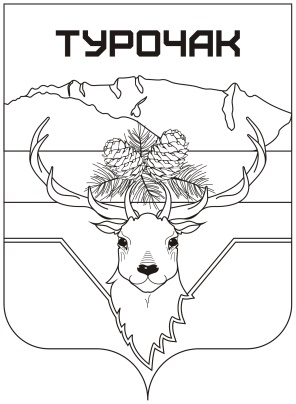 Турачакаймактыҥjурт jеезиРеспублика АлтайИНН 0407006895 ОГРН 1060407000015Адрес: 649140, Республика Алтай, j. Турачак, ор.Тельмана, 19, тел: 8 (388-43) 22-3-43, 22-2-66, 22-0-89 Факс: 8 (388-43) 22-0-89, e-mail: Turochak_SA@mail.ruНаименование видов работ по благоустройству дворовой территорииЕдиница измеренияКоличествоТребуетсяТребуетсяОписание вида работНаименование видов работ по благоустройству дворовой территорииЕдиница измеренияКоличестворемонтвозведениеОписание вида работМинимальный перечень видов работ по благоустройству дворовых территорий:Минимальный перечень видов работ по благоустройству дворовых территорий:Минимальный перечень видов работ по благоустройству дворовых территорий:Минимальный перечень видов работ по благоустройству дворовых территорий:Минимальный перечень видов работ по благоустройству дворовых территорий:Минимальный перечень видов работ по благоустройству дворовых территорий:ремонт дворовых проездовобеспечение освещения дворовых территорийустановка скамеекустановка урн для мусораПеречень дополнительных видов работ по благоустройству дворовых территорий:Перечень дополнительных видов работ по благоустройству дворовых территорий:Перечень дополнительных видов работ по благоустройству дворовых территорий:Перечень дополнительных видов работ по благоустройству дворовых территорий:Перечень дополнительных видов работ по благоустройству дворовых территорий:Перечень дополнительных видов работ по благоустройству дворовых территорий:оборудование детских площадок, в том числе:качелигоркапесочницадругие конструкцииоборудование спортивных площадок, в том числе:оборудование автомобильных парковокозеленение дворовой территории, в том числе:газоныдеревьякустарникиобустройство места выгула собакустройство огражденийустройство контейнерных площадокремонт имеющейся или устройство новой дождевой канализации, дренажной системыорганизация вертикальной планировки территорииснос строений и сооружений вспомогательного использования, являющихся общим имуществом собственников помещений в многоквартирном домеустройство пандусаN п/пКритерииКоличество баллов1.Изношенность асфальтового покрытия дворовой территории:1.более 70%151.от 50% до 70% включительно101.от 30% до 40% включительно51.менее 30% включительно02.Продолжительность эксплуатации общего имущества после ввода многоквартирного дома в эксплуатацию:2.более 35 лет102.от 26 до 35 лет (включительно)72.от 16 до 25 лет (включительно)52.от 10 до 15 лет (включительно)23.Доля собственников (голоса собственников), подавших голоса за решение о проведении благоустройства дворовой территории (голосов собственников) в многоквартирном доме:3.свыше 90% до 100% (включительно)73.свыше 80% до 90% (включительно)53.свыше 70% до 80% (включительно)33.от 66,7% до 70% (включительно)14.Доля финансирования собственников помещений в многоквартирном доме расходов на благоустройство дворовой территории (исходя из минимального перечня работ по благоустройству дворовых территорий):4.свыше 10% общей стоимости работ154.свыше 9% до 10% (включительно) общей стоимости работ104.свыше 8% до 9% (включительно) общей стоимости работ84.свыше 7% до 8% (включительно) общей стоимости работ74.свыше 6% до 7% (включительно) общей стоимости работ64.свыше 5% до 6% (включительно) общей стоимости работ54.свыше 4% до 5% (включительно) общей стоимости работ44.свыше 3% до 4% (включительно) общей стоимости работ34.свыше 2% до 3% (включительно) общей стоимости работ24.2% общей стоимости работ15. <*>Доля финансирования собственников помещений в многоквартирном доме расходов на благоустройство дворовой территории (исходя из дополнительного перечня работ по благоустройству дворовых территорий) <*>:5. <*>свыше 14% общей стоимости работ155. <*>свыше 12% до 14% (включительно) общей стоимости работ105. <*>свыше 11% до 12% (включительно) общей стоимости работ85. <*>свыше 10% до 11% (включительно) общей стоимости работ75. <*>свыше 9% до 10% (включительно) общей стоимости работ65. <*>свыше 8% до 9% (включительно) общей стоимости работ55. <*>свыше 7% до 8% (включительно) общей стоимости работ45. <*>свыше 6% до 7% (включительно) общей стоимости работ35. <*>свыше 5% до 6% (включительно) общей стоимости работ25. <*>5% общей стоимости работ16.Финансовая дисциплина собственников помещений в многоквартирном доме (удельная задолженность населения за жилищно-коммунальные услуги по многоквартирным домам, расположенным на участке жилой застройки, в отношении которой подается предложение):6.до 15 рублей на 1 кв. м (включительно)156.свыше 15 до 25 рублей (включительно) на 1 кв. м56.свыше 25 рублей на 1 кв. м07.Дворовая территория используется для проезда к социальным объектам (школы, детские сады, медицинские организации):7.используется для проезда к социальным объектам57.не используется для проезда к социальным объектам08.Наличие Совета многоквартирного дома (правления товарищества собственников жилья):8.имеется38.не имеется09.Проведение работ по благоустройству дворовой территории требуется для завершения комплексного благоустройства микрорайона:9.да109.нет010.Собственники помещений в многоквартирном доме в течение предыдущих 5-ти лет надлежащим образом осуществляли содержание общего имущества в многоквартирном доме:10.да510.нет0РАЗЪЯСНЕНИЕ О ПОРЯДКЕ ЗАПОЛНЕНИЯ БЮЛЛЕТЕНЯПоставьте любые знаки (знак) в пустых квадратах (квадрате) справа от наименования общественной территории (общественных территорий) не более чем (_______) общественных территорий, в пользу которых сделан выбор.Бюллетень, в котором знаки проставлены более чем в (______) квадратах либо бюллетень, в котором знаки (знак) не проставлены ни в одном из квадратов - считаются недействительными.РАЗЪЯСНЕНИЕ О ПОРЯДКЕ ЗАПОЛНЕНИЯ БЮЛЛЕТЕНЯПоставьте любые знаки (знак) в пустых квадратах (квадрате) справа от наименования общественной территории (общественных территорий) не более чем (_______) общественных территорий, в пользу которых сделан выбор.Бюллетень, в котором знаки проставлены более чем в (______) квадратах либо бюллетень, в котором знаки (знак) не проставлены ни в одном из квадратов - считаются недействительными.РАЗЪЯСНЕНИЕ О ПОРЯДКЕ ЗАПОЛНЕНИЯ БЮЛЛЕТЕНЯПоставьте любые знаки (знак) в пустых квадратах (квадрате) справа от наименования общественной территории (общественных территорий) не более чем (_______) общественных территорий, в пользу которых сделан выбор.Бюллетень, в котором знаки проставлены более чем в (______) квадратах либо бюллетень, в котором знаки (знак) не проставлены ни в одном из квадратов - считаются недействительными.РАЗЪЯСНЕНИЕ О ПОРЯДКЕ ЗАПОЛНЕНИЯ БЮЛЛЕТЕНЯПоставьте любые знаки (знак) в пустых квадратах (квадрате) справа от наименования общественной территории (общественных территорий) не более чем (_______) общественных территорий, в пользу которых сделан выбор.Бюллетень, в котором знаки проставлены более чем в (______) квадратах либо бюллетень, в котором знаки (знак) не проставлены ни в одном из квадратов - считаются недействительными.НАИМЕНОВАНИЕОБЩЕСТВЕННОЙ ТЕРРИТОРИИНАИМЕНОВАНИЕОБЩЕСТВЕННОЙ ТЕРРИТОРИИНАИМЕНОВАНИЕОБЩЕСТВЕННОЙ ТЕРРИТОРИИНАИМЕНОВАНИЕОБЩЕСТВЕННОЙ ТЕРРИТОРИИНАИМЕНОВАНИЕОБЩЕСТВЕННОЙ ТЕРРИТОРИИНАИМЕНОВАНИЕОБЩЕСТВЕННОЙ ТЕРРИТОРИИНАИМЕНОВАНИЕОБЩЕСТВЕННОЙ ТЕРРИТОРИИНАИМЕНОВАНИЕОБЩЕСТВЕННОЙ ТЕРРИТОРИИНАИМЕНОВАНИЕОБЩЕСТВЕННОЙ ТЕРРИТОРИИ